Муниципальное общеобразовательное учреждение «Лицей г.Пучеж»155360 г. Пучеж,  Ивановская область, ул. Ленина, д.41.                     тел:8(49345)2-11-54 ИНН 3720001620    КПП372001001                             Е-mail: puchlicey@yndex. ru  К О Л  Е К Т И В Н Ы Й    Д О Г О В О Рмежду администрацией и первичной профсоюзной организациейМУНИЦИПАЛЬНОГО ОБЩЕОБРАЗОВАТЕЛЬНОГО УЧРЕЖДЕНИЯ  «ЛИЦЕЙ г.ПУЧЕЖ» (сокращено МОУ «Лицей г.Пучеж»)по регулированию трудовых и социально-экономических прав работниковна 2023-2025 годыПодписан 13 декабря 2022гПринят на общем собрании коллектива                                                                                                                                                 МОУ «Лицей г.Пучеж»                                                             протокол №  3 от 14.12.2022u.                                            1.ОБЩИЕ ПОЛОЖЕНИЯ1.1. Настоящий коллективный договор заключен между работодателем и работниками в лице их представителей и является правовым актом, регулирующимсоциально-трудовые отношения в Муниципальном  общеобразовательном учреждении «Лицей г.Пучеж»   (далее – Учреждение).1.2. Коллективный договор (в дальнейшем-КД) разработан на основе требований:Конституции Российской Федерации; Трудового кодекса Российской Федерации(далее – ТК РФ); федеральных законов от 12.01.1996 №10-ФЗ «О профессиональных союзах, их правах и гарантиях деятельности» (далее – ФЗ «О профсоюзах»), от 29.12.2012 № 273-ФЗ «Об образовании в Российской Федерации»; Закона Ивановской области от 08.06.2012 № 35-ОЗ «О правах профессиональных союзов в отношениях с органами государственной власти, органами местного самоуправления, работодателями, их объединениями (союзами, ассоциациями), другими общественными объединениями и гарантиях их деятельности в Ивановской области»; Отраслевого соглашения по образовательным организациям, находящимся в ведении Министерства образования и науки Российской Федерации, на 2018-2020 годы (от 06.12.2017.); Отраслевого соглашения по образовательным организациям, входящим в систему образования Ивановской области  на 2020-2022 годы (от 04.02.2020); 1.3. КД заключен с целью обеспечения стабильной эффективной деятельности организации, защиты трудовых, профессиональных, социально-экономических прав и интересов работников.1.4. Стороны признают КД основным документом социального партнерства, устанавливающим общие принципы проведения согласованных действий в вопросах, касающихся предмета договора и основывающихся на нормах, заложенных в Конституции РФ, законе РФ «Об образовании в РФ», ТК РФ, других нормативных актах.1.5.Сторонами КД являются:
-  работники образовательной организации Муниципального общеобразовательного учреждения «Лицей г.Пучеж»   (в дальнейшем Школы) в лице председателя первичной профсоюзной  организации (в дальнейшем ПК);
-  работодатель в лице директора Лицея (в дальнейшем работодатель).1.6. Действие КД распространяется на всех работников Лицея. КД сохраняет свое действие в случаях изменения наименования организации, реорганизации организации в форме преобразования, а также расторжения трудового договора с руководителем организации. При смене формы собственности организации КД сохраняет свое действие в течение трех месяцев со дня перехода прав собственности. При реорганизации организации в форме слияния, присоединения, разделения, выделения КД сохраняет свое действие в течение всего срока реорганизации. При ликвидации организации КД сохраняет свое действие в течение всего срока проведения ликвидации.1.7. Считать утратившим силу КД, подписанный руководителем 11.12.2019г. в связи со вступлением в силу нового КД. Настоящий КД вступает в силу с момента его подписания и действует в течение трех лет.1.8. Стороны договорились:1.8.1. ПК Лицея выступает в качестве полномочного представителя работников Лицея при разборке и заключении КД, а также для ведения переговоров по решению трудовых, профессиональных, социально-экономических проблем: оплаты труда, занятости, найма, увольнения, (в том числе по сокращению штатов и численности работающих), социальных гарантий и др.1.8.2. В течение срока действия КД каждая из сторон имеет право проявить инициативу по проведению переговоров по внесению дополнений и измененийКД. Сторона, получившая предложение в письменной форме о начале коллективных переговоров, обязана вступить в переговоры в течение семи календарных дней со дня получения указанного предложения, направив ответ с указанием представителей от своей стороны для участия в работе комиссии.
Для лиц, участвующих в коллективных переговорах, подготовке проектов коллективных договоров предусматриваются гарантии и компенсации, предусмотренные статьёй 39 ТК РФ.1.8.3. В случае реорганизации сторон КД права и обязанности сторон по настоящему КД переходит к их правопреемникам.1.9.  Стороны:
- не в праве в течение установленного срока действия КД действия прекратить в одностороннем порядке выполнение принятых на себя обязательств;
- в случае реорганизации или смене формы собственности организации любая из сторон имеет право направить другой стороне предложения о заключении нового коллективного договора или продлении действия прежнего на срок до трех лет.
1.10. В целях содействия развитию социального партнерства стороны признают необходимым предоставлять возможность присутствия представителей участников подписавших КД на заседаниях своих руководящих органов прирассмотрении вопросов, связанных с выполнением КД, а также касающихся финансирования и материально-технического обеспечения организации.1.11. Локальные нормативные акты Лицея, содержащие нормы трудового права, являющиеся приложением к КД, принимаются по согласованию с ПК Лицея.1.12. Работодатель обязуется обеспечивать гласность содержания и выполнения условий КД.КОНТРОЛЬ И ОТВЕТСТВЕННОСТЬ ЗА ВЫПОЛНЕНИЕ КД2.1. Работодатель и ПК доводит текст настоящего КД до сведения работников Лицея.2.2. Контроль за выполнением КД осуществляется сторонами социального партнерства, их представителями, соответствующими органами по труду.2.3. С целью придания КД статуса правового акта в соответствии с п. 1 ст. 50 ТК РФ, данный КД регистрируется в течение семи дней с момента его подписания в комитете Ивановской области по труду, содействию занятости населения и трудовой миграции.2.4. Каждая из сторон несет, в соответствии с законодательством РФ, ответственность за уклонение от участия в переговорах, невыполнение или надлежащее выполнение обязательств, принятых в соответствии с КД.2.5. В период действия настоящего КД стороны обязуются соблюдать установленные законодательством порядок разрешения коллективных и индивидуальных споров, использовать все возможности для устранения причин, которые могут повлечь возникновение конфликтов, с целью предупреждения использование коллективом крайней меры их разрешения -забастовок.2.6.	Стороны договорились:совместно разрабатывать ежегодный план мероприятий по реализации настоящего КД на текущий год и ежегодно отчитываться на общем собрании работников о его выполнении;разъяснять условия КД работникам Лицея;предоставлять сторонам необходимую информацию в целях обеспечения надлежащего контроля за выполнением условий КД на условиях, определенных сторонами.ТРУДОВЫЕ ОТНОШЕНИЯ.3.1. Стороны совместно обеспечивают права работников на соблюдение работодателем трудового законодательства и иных актов, содержащих нормы трудового права, содействуют предупреждению, выявлению и устранению нарушений социально - трудовых прав работников Лицея.3.2. Стороны при регулировании трудовых отношений исходят из того что:3.2.1. Трудовые отношения между работником и работодателем строятся наоснове трудового договора, заключенного в письменной форме.Трудовой договор с работниками лицея заключается, как правило, на неопределенный срок.Заключение срочного трудового договора допускается в случаях, когда трудовые отношения не могут быть установлены на неопределенный срок с учетом характера предстоящей работы, условий ее выполнения, или по соглашению Сторон с категориями работников, указанных в статье 59 ТК РФ.
3.2.2. Содержание трудового договора, порядок его заключения, изменения и расторжения определяются в соответствии с ТК РФ, территориальными соглашениями, коллективными договорами, соответствующими нормативными правовыми актами, уставом и иными локальными нормативными актами Лицея с учетом Единых рекомендаций по установлению на федеральном, региональном и местном уровнях систем оплаты труда работников государственных и муниципальных учреждений, утверждаемых ежегодно решением Российской трехсторонней комиссии по регулированию социально-трудовых отношений.В трудовой договор с педагогическим работником, учителем включается как нормируемая часть, так и другая часть педагогической работы, требующая затрат рабочего времени, предусмотренная его должностными обязанностями и квалификационными характеристиками.
3.2.3. Условия трудового договора, снижающие уровень прав и гарантий работника, установленный трудовым законодательством, настоящим Соглашением, иными соглашениями и коллективным договором, являются недействительными и применяться не могут.3.2.4. Работники лицея, включая руководителей и заместителей, реализующих общеобразовательные программы, дополнительные образовательные программы, наряду с работой, определенной трудовым договором, вправе замещать в той же образовательной организации на условиях дополнительного соглашения к трудовому договору должности педагогических работников по выполнению учебной работы (далее - учебная нагрузка) без занятия штатной должности в классах, группах, кружках, секциях, которая не считается совместительством.Определение учебной нагрузки лицам, замещающим должности педагогических работников наряду с работой, определенной трудовым договором, осуществляется путем заключения дополнительного соглашения к трудовому договору, в котором указывается срок, в течение которого будет выполняться учебная нагрузка, ее содержание и объем, а также размер оплаты.Предоставление учебной нагрузки указанным лицам, а также педагогическим, руководящим и другим работникам иных образовательных организаций, работникам предприятий, учреждений и организаций (включая работников органов, осуществляющих управление в сфере образования, образовательных организаций системы дополнительного профессионального образования, учебно-методических кабинетов, центров) осуществляется в установленном порядке с учетом мнениявыборного органа первичной профсоюзной организации и при условии, если учителя, преподаватели, для которых данная образовательная организация является местом основной работы, обеспечены преподавательской работой (учебной нагрузкой) по своей специальности в объеме не менее чем на ставку заработной платы.3.2.5. Предельный объём учебной нагрузки педагогических работников, ведущих её помимо основной работы - самой образовательной организацией, в соответствии с постановлением Министерства труда и социального развития Российской Федерации от 30.06.2003 № 41 «Об особенностях работы по совместительству педагогических, медицинских, фармацевтических работников и работников культуры».3.2.6. Штатное расписание Лицея утверждается руководителем данной организации и включает в себя все должности работников (профессии рабочих) образовательной организации.3.2.7. Заключение гражданско-правовых договоров в образовательных организациях, фактически регулирующих трудовые отношения между работником и работодателем, не допускается. В случае обращения физического лица, работающего в образовательной организации на условиях гражданско-правового договора к руководителю организации с заявлением о признании таких отношений трудовыми, руководитель обязан признать такие отношения трудовыми и заключить трудовой договор с работником в установленные законом сроки.3.2.8. В соответствии с приказом Министерства просвещения РФ № 196 от 09.11.2018 руководитель лицея вправе привлекать к реализации дополнительных общеобразовательных программ лиц, получающих высшее или среднее профессиональное образование в рамках укрупненных групп направлений подготовки высшего образования и специальностей среднего профессионального образования «Образование и педагогические науки» в случае рекомендации аттестационной комиссии образовательной и соблюдения требований, предусмотренных квалификационными справочниками. 3.3. Работодатель с учетом Рекомендаций по оформлению трудовых отношений с работником государственной (муниципальной) образовательной организации при введении эффективного контракта, утвержденных приказом Министерства труда и социальной защиты Российской Федерации от 26.04.2013 № 167н «Об утверждении рекомендаций по оформлению трудовых отношений с работником государственного (муниципального) учреждения при введении эффективного контракта» обеспечивает(ют):3.3.1. Заключение (оформление в письменной форме) с работниками трудовых договоров (дополнительных соглашений), в которых конкретизированы его трудовые (должностные) обязанности, условия оплаты труда, показатели и критерии оценки эффективности деятельности для назначения стимулирующих выплат в зависимости от результатов труда и качества оказываемыхгосударственных (муниципальных) услуг, а также меры социальной поддержки, предусматривающих, в том числе, такие обязательные условия оплаты труда, как:размер оклада (должностного оклада), ставки заработной платы, конкретно устанавливаемые за исполнение работником трудовых (должностных) обязанностей определенной сложности (квалификации) за календарный месяц либо за установленную норму труда (норму часов педагогической работы в неделю (в год) за ставку заработной платы);размеры выплат компенсационного характера (при выполнении работ с вредными и (или) опасными, иными особыми условиями труда, в условиях, отклоняющихся от нормальных условий труда, и др.);размеры выплат стимулирующего характера либо условия для их установления со ссылкой на локальный нормативный акт, регулирующий порядок осуществления выплат стимулирующего характера, если их размеры зависят от установленных в организации показателей и критериев.3.3.2. Своевременное уведомление работников в письменной форме о предстоящих изменениях условий трудового договора (в том числе об изменениях размера ставки, оклада (должностного оклада), ставки заработной платы (при изменении порядка условий их установления и (или) при увеличении), размеров выплат компенсационного и стимулирующего характера и иных выплат, устанавливаемых работникам, не позднее, чем за два месяца до их введения, а также своевременно заключает(ют) дополнительные соглашения к трудовому договору об изменении условий трудового договора.Реорганизация (слияние, присоединение, разделение, выделение, преобразование) образовательной организации не может являться основанием для расторжения трудового договора с работником.Условия трудового договора, снижающие уровень прав и гарантий работника, установленный трудовым законодательством, Соглашением, иными соглашениями и коллективным договором, являются недействительными и применяться не могут.3.4. Работодатель в сфере трудовых отношений обязан:3.4.1. До подписания трудового договора с работником ознакомить под роспись с уставом образовательной организации, правилами внутреннего трудового распорядка, Соглашением, коллективным договором, а также инымилокальными нормативными актами образовательной организации, непосредственно связанными с трудовой деятельностью работника.3.4.2.Руководствоваться   Единым   квалификационным   справочникомдолжностей руководителей, специалистов и служащих, раздел «Квалификационные характеристики должностей работников образования», утвержденным приказом Министерства здравоохранения и социального развития Российской Федерации от 26.08.2010 № 761н, а также профессиональными стандартами, предусмотренными частью первой статьи 195.3 ТК РФ, по мере ихвведения.3.4.3. После заключения трудового договора издать приказ (распоряжение) о приеме на работу, который работнику объявляется под роспись в течение трех дней со дня фактического начала работы.3.4.4. Допускать изменения по инициативе работодателя определенных Сторонами условий трудового договора, если они не могут быть сохранены, по согласованию с выборным профсоюзным органом.3.4.5. Не допускать снижения уровня трудовых прав педагогических работников, с учетом обеспечения гарантий в сфере оплаты труда, установленных трудовым законодательством, иными нормативными правовыми актами РФ, Ивановской области, при заключении в порядке, установленном трудовым законодательством, дополнительных соглашений к трудовым договорам педагогических работников в целях уточнения и конкретизации должностных обязанностей, показателей и критериев оценки эффективности деятельности, установления размера выплат стимулирующего характера, а также размера поощрения за достижение коллективных результатов труда;3.5. Стороны договорились предусматривать в коллективных договорах:положение, по которому помимо оснований, предусмотренных статьей 70 ТК РФ, не устанавливается испытание при приеме на работу педагогическим работникам, имеющим квалификационную категорию;принятие положения о нормах профессиональной этики педагогических работников;составление и реализацию плана-графика поощрения, награждения работников;преимущественное право на оставление на работе при равной производительности труда и квалификации при расторжении трудового договора в связи с сокращением численности или штата работников, наряду с основаниями, установленными частью 2 статьи 179 ТК РФ:- совмещающих работу с обучением в образовательных организациях по профилю работы, независимо от их обучения на бесплатной или платной основе;-имеющих почетные звания, награжденных ведомственными знакамиотличия и почетными грамотами; - работников, которым до наступления права на получение пенсии по любымоснованиям осталось менее 5 лет; - члены одной семьи, супруги, работающие в одной образовательнойорганизации;-  впервые поступивших на работу по полученной специальности, в течение трех лет работы; - совмещающих работу с обучением в образовательных организациях на основании ученического договора, независимо от обучения их на бесплатной илиплатной основе;- неосвобожденных от основной работы председателей территориальных, первичных профсоюзных организаций в период избрания и после окончания срока полномочий в течение 2-х лет и др.- выплату выходного пособия в размере не менее среднего месячного заработка в случае прекращения трудового договора по основанию, предусмотренному пунктом 7 части 1 статьи 77 ТК РФ в связи с отказом работника от продолжения работы в силу изменений определенных Сторонами условий трудового договора.3.6. Стороны отмечают, что:3.6.1. График прохождения педагогическими работниками аттестации с целью подтверждения соответствия занимаемой должности утверждается работодателем и согласовывается письменно с выборным органом первичной профсоюзной организации образовательного учреждения.Представление в аттестационную комиссию на работника - члена Профсоюза согласовывается в том числе с профкомом образовательной организации.3.6.2. Для проведения аттестации с целью подтверждения соответствия педагогического работника занимаемой должности в состав аттестационной комиссии в обязательном порядке включается представитель выборного органа соответствующей первичной профсоюзной организации.3.6.3. Аттестационная комиссия лицея уведомляет представителя выборного органа первичной профсоюзной организации о дате проведения аттестации педагогического работника.3.6.4. Работник, прошедший аттестацию на соответствие занимаемой должности по основному месту работы, может не проходить ее повторно по месту совместительства при условии, если должности совпадают по своему профилю.3.6.5.  В  случае  признания  педагогического  работника  по  результатаматтестации несоответствующим занимаемой должности вследствие недостаточной квалификации,  работодатель направляет его для получения дополнительного профессионального образования или предоставляет, по возможности, другую имеющуюся работу с его письменного согласия (как вакантную должность или работу, соответствующую квалификации работника, так и вакантную нижестоящую должность или нижеоплачиваемую работу), которую работник может выполнять с учетом его состояния здоровья. Если такой перевод невозможен, работодатель имеет право принять решение о расторжении трудового договора с работником вследствие недостаточной квалификации согласно п. 3 части первой статьи 81 ТК РФ.3.6.6. В случае принятия работодателем решения, указанного в п. 3.6.5 настоящего КД, на педагогического работника распространяются гарантии, предусмотренные статьями 81, 261 ТК РФ.Результаты аттестации, в том числе увольнение по инициативе работодателя, педагогический работник вправе обжаловать в соответствии с законодательством РФ в судебном порядке.3.6.7. В целях рационального использования потенциала педагогических работников квалификационные категории, имеющиеся у них, сохраняются в течение срока их действия во всех образовательных организациях Ивановской области, в том числе:при работе в должности, по которой установлена квалификационная категория, независимо от типа образовательной организации, преподаваемого предмета;при возобновлении работы в должности, по которой установлена квалификационная категория, независимо от перерывов в работе;при выполнении педагогическими работниками педагогической работы в разных должностях, по которым совпадают профили работы (деятельность), должностные обязанности, учебные программы.3.6.8. Педагогическому работнику, имеющему (имевшему) первую или высшую квалификационную категорию по одной из должностей, не может быть отказано в прохождении аттестации на высшую квалификационную категорию по другой должности, в том числе, в случае, если на высшую квалификационную категорию педагогический работник претендует впервые, не имея первой квалификационной категории по другой должности.3.6.9. Решение об оплате труда работника по другой должности с учетом имеющейся квалификационной категории принимает работодатель,  по согласованию с профсоюзной организацией,  на основании письменного заявления работника в соответствии с установленными в коллективном договоре условиями оплаты труда работника с учетом имеющейся квалификационной категории, если по выполняемой работе совпадают профили работы (деятельности).В случае конфликтной ситуации работодателя и работника, педагог может обратиться в комиссию по трудовым спорам, созданную в образовательной организации, с просьбой о разрешении конфликта.3.6.10. Работодатель,  в соответствии с коллективным договором,   обеспечивает за счет средств образовательной организации участие работников в аттестационных процедурах (сохраняет среднюю заработную плату в период участия работника в заседании аттестационной комиссии и аттестационных процедурах, обеспечивает замену уроков или занятий, компенсирует работнику командировочные расходы, если аттестация проводится вне места проживания, создает условия для подготовки электронного портфолио).3.6.11. Стороны,  исходят из того, что изменение требований к квалификации педагогического работника по занимаемой им должности, в том числе установленных профессиональным стандартом, не может являться основанием для изменения условий трудового договора,  либо его расторжения по причине несоответствия работника занимаемой должности или выполняемой работе вследствие недостаточной квалификации (п. 3 статьи 81 ТК РФ), если порезультатам аттестации, проводимой в установленном законодательством порядке, работник признан соответствующим занимаемой им должности или ему установлена первая (высшая) квалификационная категория.3.7. Работодатель:3.7.1. Предусматривает в коллективных договорах меры по материальной поддержке семей, оказавшихся в трудной жизненной ситуации, беременных женщин и других категорий работников, а также в случае рождения ребенка и смерти близкого родственника.3.7.2. Принимает меры по оборудованию рабочих мест в соответствии со стандартами безопасности; подбору и расстановке работников в соответствии с требованиями к уровню квалификации; нормированию труда, обеспечивающему эффективное использование рабочего времени, умственных и физических сил работника; социальному и экономическому стимулированию работников для обеспечения восстановления сил, здоровья и профессионального развития.3.7.3. Информирует профсоюзную организацию не менее чем за 3 месяца о решениях, влекущих возможные массовые увольнения работников образовательной организации, их числе, категориях и сроках проведения мероприятий по высвобождению работников.При этом увольнение считается массовым в следующих случаях:- ликвидация образовательной организации с численностью работников 15 иболее человек;- увольнение 10 и более процентов списочного состава работников в течение 90 календарных дней.3.7.4. При рассмотрении вопросов целесообразности привлечения и использования иностранной рабочей силы руководствуются принципом соблюдения приоритетного порядка трудоустройства граждан РФ и учитывают наличие региональных трудовых ресурсов соответствующих профессий.3.8. Стороны принимают меры по:3.8.1. Недопущению:массового увольнения работников,экономически и социально необоснованного сокращения работников, нарушения правовых гарантий работников при сокращении штатов, реорганизации и ликвидации образовательного учреждения;одновременного увольнения работников - членов одной семьи при сокращении численности или штата работников;прекращения работодателем трудовых договоров с педагогическими работниками по пункту 11 части первой статьи 77 ТК РФ (нарушение правил заключения трудового договора, если это нарушение исключает возможность продолжения работы), заключенных до установления образовательного ценза педагогических работников;требования от работника выполнения работы, не обусловленной трудовымдоговором, должностной инструкцией или правилами внутреннего трудового распорядка.3.8.2. Минимальному высвобождению работников за счет опережающего переобучения работников, введения режима неполного рабочего времени и других защитных мер, предусмотренных законодательством;3.8.3. Проведению анализа, прогнозированию и учету численности работников, подлежащих увольнению. Предоставляют в органы занятости, профсоюзные органы информацию о наличии вакантных рабочих мест, а также сроках и масштабах возможных массовых увольнений.3.8.4. Информированию, в случае угрозы массового увольнения соответствующих профсоюзных органов, органов местного самоуправления Пучежского муниципального района, Комитета по труду, не менее чем за три месяца до начала проведения соответствующих мероприятий и совместном принятии мер, направленных на поддержку увольняемых работников, в том числе путем предоставления одного рабочего дня в течение недели с сохранением средней заработной платы для самостоятельного поиска нового места работы.3.8.5. Содействию работникам, желающим повысить квалификацию, в прохождении обучения и приобретении другой профессии за счет средств образовательной организации.3.8.6. Сохранению за работником средней заработной платы на весь период обучения при направлении его на профессиональную подготовку, переподготовкуповышение квалификации с отрывом от работы (ст.187, 196 ТК РФ).3.9. Профсоюз:3.9.1. Осуществляет общественный контроль по:соблюдению законодательства и иных нормативных правовых актов о труде, охране труда, социальных гарантий в соответствии с законодательством РФ,обеспечению занятости работников образования, приему и увольнению, предоставлению льгот и компенсаций.3.9.2. Осуществляет контроль по соблюдению работодателем трудового законодательства, в том числе за своевременностью выплаты заработной платы и уплате страховых взносов в государственные внебюджетные фонды.3.9.3. Организует обучение профсоюзного актива по вопросам трудового законодательства, охраны труда.3.9.4. Контролирует предоставление работникам основных ежегодных, дополнительных, учебных и других отпусков и их своевременную оплату.3.9.5. Обеспечивает оказание бесплатной методической и практической помощи членам Профсоюза по вопросам социально-трудовых отношений, отстаивает их интересы при обращении в досудебные и судебные инстанции.3.9.6. Предоставляет консультационную и правовую помощь членам Профсоюза, подлежащим увольнению по инициативе работодателя, по вопросамзащиты прав работников в сфере труда и занятости, в том числе назначения досрочных страховых пенсий, государственных социальных пособий.3.10. Стороны в рамках настоящего Договора принимают на себя обязательство в пределах своей компетенции содействовать выявлению, устранениюпредупреждению нарушений законодательства РФ в сфере образования, в том числе прав работников, осуществляющих образовательную деятельность.3.11. Стороны осуществляют взаимодействие путем:участия в совместных семинарах, совещаниях, иных мероприятиях по вопросам совершенствования и развития правового регулирования образовательной деятельности;участия в проведении мониторинга нарушений законодательства РФ в сфере образования, а также причин и условий возникновения таких нарушений.3.12. Работодатель:3.12.1. В целях профилактики составления и заполнения педагогическими  работниками избыточной документации:Определять конкретные должностные обязанности педагогических работников, связанные с составлением и заполнением ими документации, в трудовых договорах;При заключении трудовых договоров с педагогами, дополнительных соглашений к трудовым договорам с педагогическими работниками, осуществляющими классное руководство, руководствоваться следующими рекомендациями и разъяснениями Минобрнауки России и Профсоюза:рекомендациями по сокращению и устранению избыточной отчетности учителей (письмо Минобрнауки России и Профсоюза от 16.05.2016 № НТ-664/08, направленное в адрес руководителей органов исполнительной власти субъектов РФ, осуществляющих государственное управление в сфере образования, руководителей органов исполнительной власти субъектов РФ, осуществляющих переданные РФ полномочия в сфере образования, руководителей региональных (межрегиональных) организаций Профсоюза и руководителей образовательных организаций, реализующих программы начального, основного и среднего общего образования);дополнительными разъяснениями по сокращению и устранению избыточной отчетности учителей (письмо Профсоюза от 7.07.2016 № 323) (приложение к письму Департамента государственной политики в сфере общего образования Минобрнауки России от 21.03.2017 № 08-554 «О принятии мер по устранению отчётности», направленному в адрес руководителей органов исполнительной власти субъектов РФ, осуществляющих государственное управление в сфере образования);разъяснениями по устранению избыточной отчетности воспитателей и педагогов дополнительного образования детей (письмо Минобрнауки России и Профсоюза от 11 04.2018 № ИП-234/09/189, направленное в адрес органовисполнительной власти субъектов РФ, осуществляющих государственное управление в сфере образования, и региональных (межрегиональных) организаций Профсоюза.3.13.2. Предусматривать в коллективных договорах следующие положения:В конкретные должностные обязанности учителей, связанные с составлением и заполнением ими документации, могут входить:1) участие в разработке рабочих программ предметов, курсов, дисциплин (модулей);2) ведение журнала и дневников обучающихся в электронной форме;В конкретные должностные обязанности педагогов дополнительного образования, связанные с составлением и заполнением ими документации, могут входить:1) участие в составлении программы учебных занятий;2) составление планов учебных занятий;3) ведение журнала в электронной форме;В конкретные должностные обязанности педагогических работников, осуществляющих классное руководство, связанные с составлением и заполнением ими документации, могут входить:1) ведение классного журнала;2) разработка Программы воспитания класса, составление плана работы классного руководителя;Локальные нормативные акты об образовательной и (или) рабочей программе, журнале и дневниках обучающихся, о классном руководстве и иные документы, связанные с составлением и заполнением педагогическими работниками документации, принимаются по согласованию с выборными органами первичных профсоюзных организацийОПЛАТА ТРУДА4.1. Стороны совместно способствуют дальнейшему совершенствованию условий труда и системы оплаты труда работников Лицея.4.2. При регулировании оплаты труда Стороны:4.2.1. Исходят из того, что порядок и условия оплаты труда работников Лицея регулируются отраслевыми соглашениями, коллективным договором, положением об оплате труда работников образовательных организаций, локальными нормативными актами в соответствии с федеральными и областными законами и иными нормативными актами Российской Федерации и Ивановской области с учетом:Единых рекомендаций по установлению на федеральном, региональном и местном уровнях систем оплаты труда работников государственных и муниципальных учреждений на очередной год;правовых позиций Конституционного Суда Российской Федерации, изложенных в постановлениях от 28.06.2018 № 26-п, от 11.04.2019 № 17-П и от 16.12.2019 № 40-П;размера минимальной заработной платы в Ивановской области, установленного Региональным соглашением о минимальной заработной плате в Ивановской области на 2020 – 2022 годы от 23.01.2020 № 1-с.4.2.2. Оплата труда работников Лицея осуществляется в соответствии, с постановлением главы администрации Пучежского муниципального района от 28.05.2009 г. № 199-п «О введении новой системы оплаты труда работников общеобразовательных учреждений в рамках комплексного проекта модернизации образования Ивановской области» (в действующей редакции), постановлением  главы администрации Пучежского муниципального района  от 26.12.2008 г. № 549-п «О системе оплаты труда работников образовательных  и иных  учреждений, подведомственных Отделу  образования и делам молодежи администрации Пучежского муниципального района» (в действующей редакции); и «Положением об оплате труда работников Муниципального  общеобразовательного учреждения «Лицей г.Пучеж»     (Приложение №2).Заработная плата педагогов, осуществляющих образовательный процесс, формируется с учетом:стоимости 1 ученико - часа в Лицее;количества учащихся по предмету в каждом классе;повышающего коэффициента за сложность и приоритетность предмета в зависимости от специфики образовательной программы Лицея;повышающего коэффициента за работу в лицейских классах сложность и приоритетность предмета в зависимости от специфики образовательной программы Лицея;повышающего коэффициента за квалификационную категорию работника;выплат компенсационного характера;выплат стимулирующего характера;доплат за наличие почетного звания, государственных или ведомственных наград.4.3. Работодатель с учетом мнения выборного органа первичной профсоюзной организации:4.3.1. Разрабатывают и утверждают положение об оплате труда работников образовательной организации, утверждаемое в порядке, установленном трудовымзаконодательством.4.3.2. Предусматривают в положении об оплате труда работников образовательных организаций регулирование вопросов оплаты труда, в том числе размеры окладов (должностных окладов), а также размеры выплат компенсационного и стимулирующего характера с учетом:обеспечения зависимости заработной платы каждого работника от его квалификации, сложности выполняемой работы, количества и качества затраченного труда без ограничения ее максимальным размером;обеспечения работодателем равной оплаты за труд равной ценности, а также недопущения какой бы то ни было дискриминации - различий, исключений и предпочтений, не связанных с деловыми качествами работников;формирования размеров окладов (должностных окладов), ставок заработной платы по одноименным должностям работников (профессиям рабочих), включенным в один и тот же квалификационный уровень профессиональной квалификационной группы, не допуская установление различных размеров окладов (должностных окладов), ставок заработной платы, применение к ним понятия «минимальный», либо определение диапазонов размеров окладов (должностных окладов), ставок заработной платы, за исключением должностей педагогических работников, относящихся к профессорско-преподавательскому составу, и научных работников, по должностям которых возможно наличие дифференциации окладов в зависимости от наличия ученых степеней и званий;существенной дифференциации в размерах оплаты труда педагогических работников, имеющих квалификационные категории, установленные по результатам аттестации, путем применения повышающих коэффициентов к заработной плате, исчисленной с учетом фактического объема педагогической (преподавательской) работы;перераспределения средств, предназначенных на оплату труда в организациях, с тем, чтобы на установление размеров окладов (должностных окладов), ставок заработной платы работников направлялось не менее 70 процентов фонда оплаты труда организации;обеспечения повышения уровня реального содержания заработной платы работников организаций и других гарантий по оплате труда, предусмотренных трудовым законодательством и иными нормативными правовыми актами, содержащими нормы трудового права;размеров выплат за выполнение сверхурочных работ, работу в выходные и нерабочие праздничные дни, выполнение работ в других условиях, отклоняющихся от нормальных, но не ниже размеров, установленных трудовым законодательством и иными нормативными правовыми актами, содержащими нормы трудового права;создания условий для оплаты труда работников в зависимости от их личного участия в эффективном функционировании организации;применения типовых норм труда для однородных работ (межотраслевые, отраслевые и иные нормы труда);продолжительности рабочего времени либо норм часов педагогической работы за ставку заработной платы, порядка определения учебной нагрузки, оговариваемой в трудовом договоре, оснований ее изменения, случаев установления верхнего предела, установленных приказом Министерства образования и науки Российской Федерации от 22.12.2014 г. № 1601 «О продолжительности рабочего времени (нормах часов педагогической работы за ставку заработной платы) педагогических работников и о порядке определения учебной нагрузки педагогических работников, оговариваемой в трудовом договоре»;положений, предусмотренных приложением к приказу Минобрнауки России от 11.05.2016 г. № 536 «Об утверждении особенностей режима рабочего времени, времени отдыха педагогических и иных работников организаций, осуществляющих образовательную деятельность»;определения размеров выплат компенсационного и (или) стимулирующего характера от размера оклада (должностного оклада, ставки заработной платы), установленного работнику за исполнение им трудовых (должностных) обязанностей за календарный месяц либо за норму часов педагогической работы в неделю (в год) определения размеров выплат стимулирующего характера, в том числе размеров премий, на основе формализованных критериев определения достижимых результатов работы, измеряемых качественными и количественными показателями, для всех категорий работников организаций, а также с учетом имеющихся государственных и ведомственных наград (Приложение №3,5,7 ).4.4.   Заработная плата работников Лицея определяется на основе:4.4.1. Отнесения должностей работников к соответствующим профессиональным квалификационным группам (далее – ПКГ) и квалификационным уровням в составе профессиональных групп в соответствии с приказами Министерства здравоохранения и социального развития Российской Федерации;4.4.2. Установления должностных окладов на основе размеров минимальных окладов работников по соответствующим ПКГ, повышающих коэффициентов по занимаемым должностям (профессиям) в зависимости от предъявляемых требований к профессиональной подготовке и уровню квалификации, которые необходимы для осуществления соответствующей профессиональной деятельности;4.4.3.Установления выплат компенсационного характера;4.4.4.Установления выплат стимулирующего характера;4.4.5. Установления доплаты работнику для доведения его заработной платы доминимального размера оплаты труда, установленного федеральным законом.4.5. При разработке и утверждении в Лицее показателей и критериев эффективности работы в целях осуществления стимулирования качественного труда работников учитываются следующие основные принципы:размер вознаграждения работника должен определяться на основе объективной оценки результатов его труда (принцип объективности);работник должен знать, какое вознаграждение он получит в зависимости от результатов своего труда (принцип предсказуемости);вознаграждение должно быть адекватно трудовому вкладу каждого работника в результат деятельности организации и учреждения, его опыту и уровню квалификации (принцип адекватности);вознаграждение должно следовать за достижением результата (принцип своевременности);правила определения вознаграждения должны быть понятны каждому работнику (принцип справедливости);принятие решений о выплатах и их размерах должны осуществляться по согласованию с выборным органом первичной профсоюзной организации(принцип прозрачности).4.6. В случаях, когда оплата труда работника зависит от стажа, образования, квалификационной категории, государственных наград и (или) ведомственных знаков отличия, ученой степени, право на её изменение возникает в следующие сроки:- при увеличении стажа педагогической работы, стажа работы по специальности – со дня достижения соответствующего стажа, если документы находятся в Учреждении, или со дня представления документа о стаже, дающем право на повышение размера ставки (оклада) заработной платы;- при получении образования или восстановлении документов об образовании - со дня представления соответствующего документа;- при присвоении квалификационной категории – со дня вынесения решения аттестационной комиссией;при присвоении почетного звания, награждения ведомственными знаками отличия – со дня присвоения, награждения;- при присуждении ученой степени доктора наук и кандидата наук – со дня принятия Минобрнауки России решения о присуждении ученой степени;- при наступлении у работника права на изменение размеров оплаты в период пребывания его в ежегодном оплачиваемом или другом отпуске, а также в период его временной нетрудоспособности выплата заработной платы (исходя из более высокого размера) производится со дня окончания отпускаили временной нетрудоспособности.4.7.Фонд оплаты труда Лицея состоит из базовой и стимулирующей части.4.8. Базовая часть фонда оплаты труда обеспечивает гарантированную заработную плату всем работникам Лицея.4.9. Месячная заработная плата работника, полностью отработавшего за этот период норму рабочего времени, норму труда (трудовые обязанности), не может быть ниже минимального размера оплаты труда установленного законодательством.4.10. Месячная заработная плата работников, установленная по новой системе оплаты труда, не может быть меньше месячной заработной платы, выплачиваемой до введения этой новой системы, при условии охранения объема должностных обязанностей работников и выполнения ими работы той же квалификации. Разница в заработной плате доплачивается ежемесячно, включается в систему оплаты труда и учитывается при исчислении средней заработной платы работникам Лицея во всех необходимых случаях.4.11. Размер компенсационных выплат работникам Лицея устанавливается в соответствии с Положением о компенсационных доплатах за выполнение дополнительных работ, связанных с образовательным процессом и не входящих в круг основных обязанностей работников Муниципального  общеобразовательного учреждения  «Лицей г.Пучеж». (Приложение №4).4.12. Выплаты стимулирующего характера работникам организации устанавливаются в соответствии с Положением об условиях и порядке распределения стимулирующей части фонда оплаты труда, премировании и материальной помощи Муниципального  общеобразовательного учреждения «Лицей г.Пучеж ». (Приложение№8).4.13. Стимулирующие выплаты работникам распределяются по результатам труда 1 раз в год, в течение всего календарного года школьной комиссией по установлению, распределению и расчету стимулирующих надбавок и доплат с учетом мнения профсоюзного комитета по представлению руководителя организации и выплачиваются ежемесячно в размере, определенном данной комиссией.Стимулирующие выплаты работникам по результатам труда устанавливаются локальным актом, принятым и утвержденным директором Лицея с учетом мнения ПК.4.14. Соотношение долей Фонда стимулирующего труда для каждой категории работников (учителя, другие педагогические работники, административно-хозяйственный персонал) определяется школьной комиссией по установлению, распределению и расчету стимулирующих надбавок и доплат по представлению руководителя и по согласованию с ПК.4.15. Работникам, имеющим административные взыскания, премиальные выплаты не назначаются и не производятся.4.16. В соответствии со статьей 136 Трудового кодекса РФ заработная плата выплачивается работникам не менее двух раз в месяц посредством перечисления денежных средств на банковский счет работника. За первую половину месяца зарплата выплачивается 15-го числа текущего месяца пропорционально отработанному времени, за вторую половину месяца – 30-го числа текущего месяца, следующего за расчетным, пропорционально отработанному времени.4.17. Заработная плата новым работникам за первый месяц работы в МОУ «Лицей г.Пучеж» выплачивается 15-го и 30-го числа пропорционально отработанному времени.4.18. При совпадении дня выплаты с выходным или нерабочим праздничным днем выплата заработной платы производится накануне этого дня.4.19.  Оплата отпуска производится не позднее, чем за три дня до его начала.4.20. Расчёт средней заработной платы работникам (отпускных, компенсационных выплат за неиспользованный отпуск) производится согласно ст. 139 Трудового кодекса РФ. По заявлению работника исчисление средней заработной платы может быть произведено за последние три календарных месяца путем деления суммы начисленной заработной платы на 3 и на 29,3 (среднемесячное число календарных дней), если это не ухудшает положение работника по сравнению с ч. 4 ст. 139 ТК РФ.4.21. При выплате заработной платы работодатель в письменной форме обязан извещать каждого работника Лицея о составных частях заработной платы, причитающихся ему за соответствующий период, о размерах иных сумм, начисленных работнику, в том числе денежной компенсации за нарушение работодателем установленного срока соответственно выплаты заработной платы, оплаты отпуска, выплат при увольнении и (или) других выплат, причитающихся работнику; размерах и основаниях, произведённых удержаний, а также об общей денежной сумме, подлежащей выплате.Информация о составных частях заработной платы должна быть доведена до сведения работника посредством представления ему расчетного листа, форма которого утверждается работодателем с учетом мнения представительного органа работников в порядке, установленном статьей 372 ТК РФ для принятия локальных нормативных актов (ст. 136 ТК РФ).4.22. Заработная плата выплачивается работнику, как правило, в месте выполнения им работы либо переводится в кредитную организацию, указанную в заявлении работника. Работодатель обязуется обеспечить работникам открытие и обслуживание лицевых счетов в кредитной организации (статья 22, 56 ТК РФ) за счёт Лицея.Работник вправе заменить кредитную организацию, в которую должна быть переведена заработная плата, сообщив в письменной форме работодателю об изменении реквизитов для перевода заработной платы, не позднее, чем за пятнадцать рабочих дней до дня выплаты заработной платы.4.23. Директор Лицея обеспечивает:4.23.1. занятость работников во время карантинов, отмены занятий по погодным условиям или стихийных бедствий, а выплату заработной платы производит в полном объеме.4.23.2. сохранение заработной платы в полном размере за работниками, участвовавшими в забастовке из-за невыполнения коллективных договоров и соглашений по вине работодателя или учредителя, а также за работниками, приостановившими работу в порядке, предусмотренном статьей 142 ТК РФ.4.24. Работодатель обязуется производить оплату труда педагогических работников за время осенних, зимних, весенних, летних каникул из расчета заработной платы, установленной при тарификации, предшествующей началу каникул.4.25. Оплата труда при совмещении профессий (должностей) работникам производится в соответствии со ст.151 ТКРФ.4.26. Оплата сверхурочной работы производится в соответствии со ст.152 ТК РФ, а именно в первые два часа в полуторном размере, за последующие часы в двойном. По желанию работника сверхурочная работа вместо повышенной оплаты может компенсироваться предоставлением дополнительного времени отдыха, но не менее времени, отработанного сверхурочно.4.27. Оплата труда лиц, работающих по совместительству, в том числе и педагогических, производится в соответствии со ст.285 ТК РФ. Если установленная ставка по выполнению должности меньше уровня минимального размера оплаты труда, то заработная плата по исполняемой работе должна исчисляться от утвержденного уровня МРОТ.4.28. Работодатель Лицея не имеет права обязывать работника выполнять работу, обусловленную трудовым договором, если он не выполняет свою основную обязанность перед работником своевременно и полностью оплачивать его труд (Конвенция МОТ №95, части 2 и 3 ст.37 Конституции РФ, ст. 2 и 5, 142 ТКРФ).4.29. При нарушении работодателем установленного срока соответственно выплаты заработной платы, оплаты отпуска, выплат при увольнении и (или) других выплат, причитающихся работнику, работодатель обязан выплатить их с уплатой процентов (денежной компенсации) в размере не ниже одной сто пятидесятой действующей в это время ключевой ставки Центрального банка Российской Федерации от не выплаченных в срок сумм,  за каждый день задержки,  начиная со следующего дня после установленного срока выплаты по день фактического расчета включительно. При неполной выплате в установленный срок заработной платы и (или) других выплат, причитающихся работнику, размер процентов (денежной компенсации) исчисляется из фактически не выплаченных в срок сумм (ст. 236 ТКРФ).4.30. В пределах фонда оплаты труда директор Лицея по согласию с профсоюзной организацией осуществляет премирование работников Лицея при этом к работникам имеющих дисциплинарное взыскание, в течение срока действия, меры материального поощрения не применяются.4.31. Оплата вынужденного простоя не по вине работника производится в размере 2/3 среднего заработка работника со всеми необходимыми перечислениями страховых взносов.4.32. Оплата труда учителей, преподавателей, имеющих квалификационные категории, осуществляется с учетом квалификационной категории независимо от преподаваемого предмета (дисциплины, курса), а по должностям работников, по которым применяется наименование «старший» (воспитатель – старший воспитатель, педагог дополнительного образования – старший педагог дополнительного образования, методист – старший методист, инструктор-методист– старший инструктор-методист, тренер-преподаватель – старший тренер-преподаватель), независимо от того, по какой конкретно должности присвоена квалификационная категория.
4.33. Работодатель обязуется производить оплату труда педагогических работников с учетом имеющейся квалификационной категории за выполнение педагогической работы по должности с другим наименованием, по которой не установлена квалификационная категория, в случаях, предусмотренных в Приложении №6, а также в других случаях, если по выполняемой работе совпадают профили работы (деятельности).
4.34. Работодатель определяет выплаты за дополнительную работу, непосредственно связанную с обеспечением выполнения основных должностных обязанностей: по классному руководству, проверке письменных работ, заведованию отделениями, филиалами, учебно-консультационными пунктами, кабинетами, отделами, учебными мастерскими, лабораториями, учебно-опытными участками, руководству предметными, цикловыми и методическими объединениями и другими видами работ, не входящими в прямые должностныеобязанности работников, предусмотренные квалификационными характеристиками, к виду выплат компенсационного характера «выплаты за работу в условиях, отклоняющихся от нормальных», применительно к п. 3 Перечня видов выплат компенсационного характера в бюджетных, автономных и казенных организациях, утвержденного приказом Минздравсоцразвития России от 29 декабря 2007 г. № 822 (зарегистрирован Минюстом России 4 февраля 2008 г., регистрационный №11081).4.35.Работники Лицея выполняют дополнительные виды работ, не входящих в круг их прямых обязанностей, только с их письменного согласия и за дополнительную плату. Порядок установления и размеры дополнительной оплаты утверждаются Лицеем самостоятельно в соответствии с Положением об оплате труда работников Муниципального  общеобразовательного учреждения «Лицей г.Пучеж», Положением о компенсационных доплатах за выполнение дополнительных работ, связанных с образовательным процессом и не входящих в круг основных обязанностей работников Муниципального общеобразовательного учреждения «Лицей г.Пучеж» (Приложение №4).4.36. Оплата труда работников, занятых на работах с вредными и (или) опасными условиями труда, устанавливается в повышенном размере по сравнению с окладами (должностными окладами), ставками заработной платы, установленными для различных видов работ с нормальными условиями труда, но не ниже размеров, установленных трудовым законодательством и иными нормативными правовыми актами, содержащими нормы трудового права.Работодатель с учетом мнения выборного органа первичной профсоюзной организации в порядке, предусмотренном статьей 372 Трудового кодекса Российской Федерации для принятия локальных нормативных актов устанавливает конкретные размеры доплат.При проведении специальной оценки условий труда в целях реализации Федерального закона от 28 декабря 2013 года № 426-ФЗ «О специальной оценке условий труда» (далее - Федеральный закон от 28 декабря 2013 года № 426-ФЗ) работникам, условия труда которых отнесены к вредным и (или) опасным по результатам специальной оценки условий труда, предоставляются гарантии и компенсации в размере и на условиях, предусмотренных статьями 92, 117 и 147 ТК РФ.4.37. Размер компенсационных выплат за выполнение работ в ночное время устанавливается не ниже 35 процентов часовой тарифной ставки (части оклада (должностного оклада), рассчитанного за час работы) за каждый час работы в ночное время с 22:00 часов до 6:00 часов утра.Конкретный размер повышения оплаты труда за работу в ночное время устанавливается коллективным договором, локальным нормативным актом, принимаемым с учетом мнения выборного органа первичной профсоюзной организации, трудовым договором.4.38. В целях обеспечения повышения уровня реального содержания заработной платы работодатель гарантирует индексацию заработной платы в связи с ростом потребительских цен на товары и услуги в порядке, установленном трудовым законодательством и иными нормативными правовыми актами, содержащими нормы трудового права (ст. 134 ТК РФ).РАБОЧЕЕ ВРЕМЯ И ВРЕМЯ ОТДЫХА5.1. Стороны при регулировании вопросов рабочего времени и времени отдыха исходят из того, что:5.1.1. Продолжительность рабочего времени и времени отдыха работников образовательных организаций определяется в соответствии с трудовымзаконодательством РФ, Правилами внутреннего трудового распорядка, коллективным договором, в зависимости от наименования должности, условий труда и других факторов.Для педагогических работников,  в зависимости от должности и (или) специальности с учетом особенностей их труда продолжительность рабочего времени (нормы часов педагогической работы за ставку заработной платы), порядок определения учебной нагрузки, предусмотренной в трудовом договоре, и основания ее изменения, случаи установления верхнего предела учебной нагрузки педагогических работников регулируются приказом Минобрнауки России от 22.12.2014 № 1601 «О продолжительности рабочего времени (нормах часов педагогической работы за ставку заработной платы) педагогических работников и о порядке определения учебной нагрузки педагогических работников, оговариваемой в трудовом договоре» (Приложение №1).5.1.2. Режим рабочего времени и времени отдыха педагогических и других работников Лицея определяется Уставом, Правилами внутреннего трудового распорядка, трудовым договором, календарным учебным графиком и графиком работы сотрудников (Приложение №1).Работодатель и первичные профсоюзные организации обеспечивают разработку правил внутреннего трудового распорядка в организации в соответствии с ТК РФ, другими федеральными законами, с учетом особенностей, устанавливаемых Минобрнауки России в соответствии с частью 7 статьи 47 Федерального закона от 29.12.2012 № 273-ФЗ «Об образовании в Российской Федерации», с Особенностями режима рабочего времени и времени отдыха педагогических и иных работников организаций, осуществляющих образовательную деятельность, утвержденными приказом Минобрнауки России от 11.05.2016 № 536 «Об утверждении Особенностей режима рабочего времени и времени отдыха педагогических и иных работников организаций, осуществляющих образовательную деятельность», предусматривая в том числе,  для педагогических работников свободные от обязательного присутствия в образовательной организации дни с целью использования их для дополнительного профессионального образования, самообразования, подготовки к занятиям.Правила внутреннего трудового распорядка являются приложением к коллективному договору.5.1.3. Для руководящих работников, работников из числа административно-хозяйственного, учебно-вспомогательного и обслуживающего персонала устанавливается нормальная продолжительность рабочего времени 40 часов в неделю.5.1.4. Работникам, занятым на работах с вредными и (или) опасными и иными особыми условиями труда, по результатам специальной оценки условий труда на рабочем месте устанавливается сокращенная продолжительность рабочего временине более 36 часов в неделю в соответствии со статьей 92 ТКРФ.5.1.5. Изменение условий трудового договора, за исключением изменения трудовой функции педагогического работника Лицея, осуществлять только в случаях, когда по причинам, связанным с изменением организационных или технологических условий труда (уменьшения количества часов по учебным планам и образовательным программам, сокращения количества классов) определенные сторонами условия трудового договора не могут быть сохранены. 5.1.6. Лицей в соответствии с Уставом работает в режиме пятидневной и (или) шестидневной рабочей недели. Режим работы определяется ежегодно решением Педагогического Совета и вносится в Календарный учебный график.5.1.7. В каникулярное время, в периоды отмены учебных занятий по санитарно-эпидемиологическим, климатическим и другим основаниям в отдельных классах (группах) либо в целом по образовательной организации, не совпадающие с отпуском педагогических работников, уточняется режим их рабочего времени (перечень выполняемых ими работ (обязанностей)). Педагогические работники в эти периоды времени выполняют педагогическую (в том числе методическую и организационную) работу, связанную с реализацией образовательной программы, в порядке и на условиях, предусмотренных приказом Минобрнауки России от 11.05.2016 № 536 «Об утверждении Особенностей режима рабочего времени и времени отдыха педагогических и иных работников организаций, осуществляющих образовательную деятельность». В указанные периоды за работниками сохраняется заработная плата, установленная до начала данного периода.5.1.8. Учебная нагрузка педагогических и других работников, ведущих педагогическую (преподавательскую) работу помимо основной работы, на каждый учебный год устанавливается руководителем образовательной организации с учетом мнения выборного профсоюзного органа. Учебная нагрузка им устанавливается в том случае, если у основных педагогических работников имеется полная нагрузка на ставку за норму часов педагогической работы.Распределение учебной нагрузки на следующий учебный год завершается до окончания учебного года и ухода работников в отпуск. Результаты распределения нагрузки объявляются работникам под роспись.5.1.9. Накануне праздничных дней продолжительность работы сокращается на один час, как при пятидневной, так и при шестидневной рабочей неделе.5.1.10. Работа в выходные и нерабочие праздничные дни запрещается, за исключением случаев, предусмотренных ТК РФ.Привлечение к работе в установленные работникам выходные дни, а также нерабочие праздничные дни, вызванное производственной необходимостью, допускается по письменному распоряжению директора Лицея с письменного согласия работника и с учетом мнения выборного профсоюзного органа.Работа в выходной и нерабочий праздничный день оплачивается не менее чем вдвойном размере. По желанию работника, работавшего в выходной или нерабочий праздничный день, ему может быть предоставлен другой день отдыха. В этом случае,  работа в нерабочий праздничный день оплачивается в одинарном размере, а день отдыха оплате не подлежит.Привлечение работников Учреждения к выполнению работы, не предусмотренной должностными обязанностями, трудовым договором, допускается только по письменному распоряжению работодателя с письменного согласия работника, с дополнительной оплатой и с соблюдением статей 60, 97 и 99 ТК РФ.
С учетом специфики работы образовательных организаций предоставление ежегодных основного и дополнительных оплачиваемых отпусков осуществляется, как правило, по окончании учебного года в летний период.Регулирование продолжительности ежегодного основного удлиненного оплачиваемого отпуска работников, замещающих должности педагогических работников, а также руководителей образовательных организаций, заместителей руководителей образовательных организаций, руководителей структурных подразделений этих организаций и их заместителей осуществляется в соответствии с постановлением Правительства Российской Федерации от 14.05.2015 № 466 «О ежегодных основных удлиненных оплачиваемых отпусках». Порядок предоставления ежегодных оплачиваемых отпусков устанавливается Работодателем с учетом мнения ПК, который не позднее, чем за две недели до наступления календарного года, утверждает график отпусков в порядке, установленном статьёй 372 ТК РФ для принятия локальных нормативных актов. Изменение графика отпусков работодателем может осуществляться с письменного согласия работника и выборного органа первичной профсоюзной организации.Запрещается непредоставление ежегодного оплачиваемого отпуска:в течение двух лет подряд,а также работникам в возрасте до восемнадцати лети работникам, занятым на работах с вредными и (или) опасными условиями труда (статья 124 ТКРФ).Отзыв работника из отпуска осуществляется по письменному распоряжению работодателя только с согласия работника.При этом денежные суммы, приходящиеся на дни неиспользованного отпуска, направляются на выплату текущей заработной платы за время работы, а при предоставлении дней отпуска в другое время средний заработок для их оплаты определяется в установленном порядке.Работник имеет право воспользоваться неиспользованной частью отпуска при переносе или отзыве из отпуска в любое удобное для него время (ст. 125 ТК РФ). Ежегодный отпуск должен быть перенесен на другой срок по соглашению сторон в случаях, предусмотренных законодательством, в том числе, если работникусвоевременно не была произведена оплата за время этого отпуска, либо работник был предупрежден о времени начала отпуска позднее, чем за две недели до его начала.При переносе отпуска по указанным причинам в коллективном договоре целесообразно закреплять преимущество работника в выборе новой даты начала отпуска.5.1.11. Ежегодный отпуск педагогическим работникам за первый год работы предоставляется в каникулярный период, в том числе до истечения шести месяцев работы, в полном объёме и оплачивается в полном размере.5.1.12. Педагогическим работникам, продолжительность отпуска которых составляет не менее 56 календарных дней, проработавшим в рабочем году не менее 10 месяцев, денежная компенсация за неиспользованный отпуск при увольнении выплачивается исходя из установленной продолжительности отпуска.5.1.13. Часть отпуска, кроме дополнительного за вредные условия труда, превышающая 28 календарных дней, по письменному заявлению работника может быть заменена денежной компенсацией.5.1.14. Ежегодный оплачиваемый отпуск продлевается в случае временной нетрудоспособности работника, наступившей во время отпуска.Ежегодный оплачиваемый отпуск по соглашению между работником и работодателем переносится на другой срок при несвоевременной оплате времени отпуска либо при предупреждении работника о начале отпуска позднее, чем за две недели.При увольнении работнику выплачивается денежная компенсация за неиспользованный отпуск пропорционально отработанному времени. Работнику, проработавшему 11 месяцев, выплачивается компенсация за полный рабочий год.Денежная компенсация за неиспользованный отпуск при увольнении работника исчисляется исходя из количества неиспользованных дней отпуска с учетом рабочего года работника.При исчислении стажа работы при выплате денежной компенсации за неиспользованный отпуск при увольнении необходимо учесть, что:все дни отпусков, предоставляемых по просьбе работника без сохранения заработной платы, если их общая продолжительность превышает 14 календарных дней в течение рабочего года, должны исключаться из подсчета стажа, дающего право на выплату компенсации за неиспользованный отпуск при увольнении (статья 121 ТКРФ);излишки, составляющие менее половины месяца, исключаются из подсчета, а излишки, составляющие не менее половины месяца, округляются до полного месяца (п. 35 Правил об очередных и дополнительных отпусках, утв. НКТ СССР от 30 апреля 1930 г. №169).5.1.15. Для решения неотложных социально-бытовых вопросов с учетом производственных и финансовых возможностей Лицея Работодатель предоставляет краткосрочные оплачиваемые отпуска за счет имеющихся собственных средств (на основании поданных заявлений):бракосочетание самого работника – не менее 3 рабочих дней;бракосочетание детей – не менее 1 рабочего дня;рождение ребенка - не менее 1 рабочего дня;смерть родителей, супруга, супруги, детей, брата, сестры - не менее 3 рабочихдней (если в другой местности 5 рабочих дней);на медицинское обследование по настоянию врачей - 1 рабочий день.председателю первичной организации профсоюза - не более 4-х рабочих дней в год;внештатным правовым инспекторам труда - не менее 2 рабочих дней в год;уполномоченным и внештатным инспекторам профсоюза по охране труда– не менее 2 рабочих дней в год;членам выборных профсоюзных органов всех уровней – не менее 2-х рабочих дней;день начала учебного года родителям в случае поступления ребенка на учебу в первый класс общеобразовательного учебного заведения;руководителям и работникам Лицея, не пропустившим ни одного рабочего дня по болезни и не имеющим дисциплинарных взысканий по работе в течение учебного года - не менее 2 рабочих дней.переезд на новое место жительства при предоставлении или приобретении жилплощади - 2 рабочих дня; Дополнительный отпуск по семейным обстоятельствам (при рождении ребенка,регистрации брака, смерти близких родственников) предоставляется работнику по его письменному заявлению в обязательном порядке.Указанные отпуска по письменному заявлению работника могут быть присоединены к ежегодному оплачиваемому отпуску или использованы отдельно полностью либо по частям в текущем рабочем году.5.1.16. В соответствии с ч. 1 -3  ст. 185.1 ТК РФ работодатель освобождает работников, достигших возраста сорока лет, за исключением лиц, указанных в  п.5.1.17., при прохождении диспансеризации в порядке, предусмотренном законодательством в сфере охраны здоровья, имеют право на освобождение от работы на один рабочий день один раз в год с сохранением за ними места работы (должности) и среднего заработка.
5.1.17.Работники, достигшие предпенсионного возраста, и работники – получатели пенсии по старости или пенсии за выслугу лет, при прохождении диспансеризации в порядке, предусмотренном законодательством в сфере охраны здоровья, освобождаются от работы на два рабочих дня один раз в год с сохранением за ними места работы (должности) и среднего заработка.5.1.18. По семейным обстоятельствам и другим уважительным причинам работнику по его письменному заявлению может быть предоставлен отпуск без сохранения заработной платы, продолжительность которого определяется по соглашению между работником и работодателем.Работодатель обязан на основании письменного заявления работника предоставить отпуск без сохранения заработной платы:участникам Великой Отечественной войны и приравненных к ним лицам–  до 35 календарных дней в году; работающим пенсионерам по старости (по возрасту) – до 14 календарных дней в году;родителям и женам (мужьям) военнослужащих, погибших или умерших вследствие ранения, контузии или увечья, полученных при исполнении обязанностей военной службы, либо вследствие заболевания, связанного с прохождением военной службы, - до 14 календарных дней в году;работающим инвалидам – до 60 календарных дней в году;работникам в случаях рождения ребенка - до пяти календарных дней;регистрации брака – до пяти календарных дней;смерти близких родственников – до пяти календарных дней.мужчинам, жены которых находятся в послеродовом отпуске – до 14 календарных дней;работнику, имеющему двух и более детей в возрасте до 14 лет, работнику, имеющему ребенка – инвалида в возрасте до 18 лет – до 14 календарных дней;одинокой матери, воспитывающей ребенка до 14 лет, отцу, воспитывающему ребенка в возрасте до 14 лет без матери – 14 календарных дней.В этих случаях указанные отпуска предоставляются в удобное для работника время, а также могут быть присоединены к ежегодному оплачиваемому отпуску.Перенесение этого отпуска на следующий календарный год не допускается.5.1.19. ПК обязуется:осуществлять контроль за соблюдением и эффективным использованием работающими режима рабочего времени;помогать в решении спорных ситуаций, связанных с рабочим расписанием дня и отдыхом работающего.5.2. Стороны считают необходимым5.2.1. При проведении специальной оценки условий труда в целях реализацииФедерального закона от 28 декабря 2013 года № 426-ФЗ «О специальной оценке условий труда» (с учетом дополнений и изменений, внесенных Федеральным законом от 28 декабря 2013 № 421-ФЗ «О внесении изменений в отдельные законодательные акты Российской Федерации в связи с принятием Федерального закона «О специальной оценке условий труда») работникам, условия труда которых отнесены к вредным и (или) опасным по результатам специальной оценки условий труда, предоставлять ежегодный дополнительный оплачиваемый отпуск в соответствии со статьей 117 ТК Российской Федерации. До проведения специальной оценки условий труда и оценки фактических условий труда работников сохранять работникам, занятым на работах с тяжелыми, вредными и (или) опасными условиями труда, право на дополнительный оплачиваемый отпуск продолжительностью не менее 7 календарных дней в соответствии со Списком, утвержденным Постановлением Госкомтруда СССР и Президиума ВЦСПС от 25 октября 1974 г. N 298/П-22 «Об утверждении списка производств, цехов, профессий и должностей с вредными условиями труда, работа в которых дает право на дополнительный отпуск и сокращенный рабочий день».5.2.2. Педагогические работники не реже чем через каждые 10 лет непрерывной преподавательской работы имеют право на длительный отпуск сроком до одного года (ст.335 ТК РФ). Порядок и условия определяются Положением о порядке и условиях предоставления педагогическим работникам длительного отпуска сроком до одного года, утверждённым федеральным органом.5.2.3. Работникам, имеющим трех и более детей в возрасте до двенадцати лет, ежегодный оплачиваемый отпуск предоставляется по их желанию в удобное для них время.ОХРАНА ЗДОРОВЬЯ И ОХРАНА ТРУДА6.1. Стороны совместно:6.1.1. Рассматривают охрану труда и здоровья работников Лицея в качествеодного из приоритетных направлений деятельности.6.1.2. Обеспечивают приоритет сохранения жизни и здоровья работников в процессе трудовой деятельности.6.1.3. Создают комиссии по вопросам охраны труда и оздоровления работников и организуют их работу.6.1.4. Содействуют в организации работы по проведению специальной оценки условий труда работников, введению новых рабочих мест с обязательным проведением специальной оценки условий труда.6.1.5. Обеспечивают включение представителей первичной профсоюзной организации, в состав комиссии по оценке готовности образовательной организации к новому учебному году.6.1.6. Осуществляют контроль по:
а) соблюдению государственных нормативных требований охраны труда; б) предоставлению гарантий и компенсаций работникам, занятым наработах с вредными и (или) опасными условиями труда;в) обучению и проверке знаний по охране труда работников.6.1.7. Принимают меры по улучшению условий труда на рабочих местах; увеличению количества рабочих мест, на которых проведена специальная оценка условий труда.6.2. Работодатель:6.2.1. Обеспечивает выполнение первоочередных мер по улучшению условий, охраны труда, проведению технической инвентаризации зданий и сооружений образовательной организации, с целью определения возможности их дальнейшей безопасной эксплуатации, и на соответствие требованиям пожарной безопасности, санитарно-гигиеническим нормам и требованиям.6.2.2. Внедряет и обеспечивает функционирование системы управления охраной труда в образовательной организации.6.2.3. Проводит мониторинг условий и охраны труда в образовательной организации.6.2.4. Предусматривает ежегодное выделение средств на обеспечение безопасности образовательной организации, охрану труда, здоровья работников и обучающихся.6.2.5. Предусматривает компенсационные выплаты внештатным правовымтехническим инспекторам профсоюза за выполнение работы по осуществлению социального партнёрства при выполнении мероприятий по охране труда и трудовых отношений, но не менее 10% от минимального размера оплаты труда, установленного законодательством.6.2.6. Участвует совместно с Профсоюзом в расследовании несчастных случаев, произошедших с работниками образовательной организации.6.3. Работодатель:6.3.1. Обеспечивает создание и функционирование системы управления охраной труда, разработанной в соответствии с Типовым положением о системе управления охраной труда, утвержденным приказом Министерства труда и социальной защиты Российской Федерации от 19.08.2016 № 438н «Об утверждении Типового положения о системе управления охраной труда».6.3.2. Принимает решение о создании службы охраны труда или введении должности специалиста по охране труда в соответствии со статьей 217 ТК РФ с учетом требований профессионального стандарта «Специалист в области охраны труда», утвержденного приказом Министерства труда и социальной защиты Российской Федерации от 04.08.2014 № 524н «Об утверждении профессионального стандарта «Специалист в области охраны труда».При отсутствии у работодателя службы охраны труда, штатного специалиста по охране труда их функции осуществляют руководительорганизации, другой уполномоченный работодателем работник либо организация или специалист, оказывающие услуги в области охраны труда, привлекаемые работодателем по гражданско-правовому договору.6.3.3. Организует разработку правил и инструкций по охране труда для каждой профессии и вида работ образовательных организаций, кабинетов химии, физики, информатики, биологии, технологии, спортивных залов и других подразделений организаций повышенной опасности, согласуют их с выборным органом первичной профсоюзной организации и утверждают.6.3.4. Организует за счет средств соответствующих бюджетов обучение работников по охране труда и проверку их знаний требований законодательства по охране труда, согласно статье 225 ТК РФ, обучение педагогических работников навыкам оказания первой помощи в соответствии со статьей 41 Федерального закона от 29.12.2012 № 273-ФЗ «Об образовании в Российской Федерации»».6.3.5. Выделяют средства на выполнение мероприятий по охране труда, в том числе на специальную оценку условий труда, обучение по охране труда, медицинские осмотры и психиатрические освидетельствования работников из всех источников финансирования в размере не менее 2,0 % от фонда оплаты труда, не менее 0,7% от суммы эксплуатационных расходов на содержание образовательной организации и не менее 0,2% суммы затрат на производство продукции (работ, услуг).Конкретный размер средств на указанные цели определяется коллективным договором и уточняются в ежегодном плане мероприятий по улучшению условий охраны труда и снижению уровней профессиональных рисков или соглашении по охране труда, являющимся приложением к коллективному договору (Приложение №9).6.3.6. Предусматривает в плане мероприятий по улучшению условий и охраны труда, снижению уровней профессиональных рисков выделение денежных средств на:организацию и проведение физкультурных и спортивных мероприятий, в том числе мероприятий по внедрению Всероссийского физкультурно-спортивного комплекса «Готов к труду и обороне» (ГТО), включая оплату труда методистов и тренеров, привлекаемых к выполнению указанных мероприятий;организацию и проведение физкультурно-оздоровительных мероприятий (производственной гимнастики, лечебной физической культуры (далее - ЛФК) с работниками, которым по рекомендации лечащего врача и на основании результатов медицинских осмотров показаны занятия ЛФК), включая оплату труда методистов, тренеров, врачей-специалистов, привлекаемых к выполнению указанных мероприятий;приобретение, содержание и обновление спортивного инвентаря, используемого работниками;устройство новых и (или) реконструкция имеющихся помещений и площадок для занятий работниками спортом; создание и развитие физкультурно-спортивных клубов, организованных в целях массового привлечения работников к занятиям физической культурой и спортом по месту работы.6.3.7. Использует в качестве дополнительного источника финансирования мероприятий по охране труда возможность возврата части сумм страховых взносов (до 30%) на предупредительные меры по сокращению производственного травматизма, в том числе на проведение специальной оценки условий труда, обучение по охране труда, приобретение средств индивидуальной защиты работникам, санаторно-курортное лечение работников, занятых на работах с вредными и (или) опасными условиями труда, проведение обязательных медицинских осмотров и другие мероприятия согласно приказу Министерства труда и социальной защиты Российской Федерации от 10.12.2012 № 580н «Об утверждении правил финансового обеспечения предупредительных мер по сокращению производственного травматизма и профессиональных заболеваний работников и санаторно-курортного лечения работников, занятых на работах с вредными и (или) опасными производственными факторами» в соответствии с федеральным законом о бюджете Фонда социального страхования РФ на очередной финансовый год и на плановый период (Приложение №11).6.3.8. Организует проведение специальной оценки условий труда в организации в соответствии со статьей 212 ТК РФ и федерального закона от 28.12.2013 № 426-ФЗ «О специальной оценке условий труда». Специальной оценке условий труда подлежат в первую очередь рабочие места с явно выраженными вредными факторами.6.3.9. Обеспечивает за счет средств работодателя прохождение работниками обязательных предварительных (при поступлении на работу) и периодических медицинских осмотров (обследований) и психиатрических освидетельствований, в том числе работниками, занятыми с вредными и (или) опасными условиями труда, в соответствии со статьей 213 ТК РФ.6.3.10. Обеспечивает работников сертифицированной спецодеждой, спецобувью и другими средствами индивидуальной защиты (далее - СИЗ), смывающими и обезвреживающими средствами, молоком в соответствии с установленными нормами.Осуществляет компенсационные выплаты работникам, занятым на работах с вредными и (или) опасными условиями труда (Приложение №.Списки профессий и должностей на получение спецодежды и других СИЗ, смывающих и (или) обезвреживающих средств, компенсационных выплат, молока, их порядок и нормы выдачи определяются в коллективном договоре и соответствующих приложениях к нему(Приложение №10,12).6.3.11. Обеспечивает работнику на каждом рабочем месте условия труда, соответствующие требованиям охраны труда. Информирует работников об условиях труда на рабочих местах, в том числе о результатах проведенияспециальной оценки условий труда, риске повреждения здоровья и полагающихся им средствам индивидуальной защиты и компенсациям.6.3.12. Создает условия для организации отдыха и питания работников на рабочем месте. Предусматривают возможность организации питания для педагогов, привлеченных к проведению государственной итоговой аттестации (ГИА).6.3.13. Обеспечивает выполнение представлений технических инспекторов труда, внештатных технических инспекторов труда и уполномоченных (доверенных) лиц по охране труда профсоюзных организаций, по устранению выявленных в ходе проверок нарушений требований охраны труда, здоровья, пожарной и экологической безопасности.6.3.14. Освобождает от основной работы с сохранением среднего заработка представителей профсоюза для выполнения общественных обязанностей, на время краткосрочной профсоюзной учебы. Суммарное время освобождения от основной работы в месяц должно составлять 16 рабочих часов.6.3.15. Предусматривает в коллективном договоре компенсационные выплаты уполномоченным по охране труда Профсоюза за выполнение дополнительно возложенных обязанностей по охране труда в размере не менее 10% от минимального размера оплаты труда, установленного законодательством.6.3.16. Обеспечивает участие технических инспекторов труда Профсоюза в расследовании несчастных случаев на производстве и с обучающимися при проведении образовательной деятельности. Своевременно извещает профсоюзные органы о произошедших несчастных случаях и предоставляет информацию о выполнении мероприятий по устранению их причин.6.3.17. Обеспечивает выплату единовременной денежной компенсации сверх предусмотренной федеральным законодательством семье пострадавшего в результате смерти работника, наступившей от несчастного случая, связанного с производством.6.3.18. Освобождает работников от работы для прохождения диспансеризации, на основании их письменных заявлений с сохранением за ними места работы (должности) и среднего заработка, достигших возраста сорока лет, за исключением работников  достигших предпенсионного возраста, и работников – получателей пенсии по старости или пенсии за выслугу лет , на один рабочий день один раз в год.
Работники, достигшие предпенсионного возраста, и работники – получатели пенсии по старости или пенсии за выслугу лет, при прохождении диспансеризации в порядке, предусмотренном законодательством в сфере охраны здоровья, освобождаются от работы на два рабочих дня один раз в год с сохранением за ними места работы (должности) и среднего заработка. Конкретный день или дни прохождения диспансеризации согласовываются с работодателем.6.3.19. Предоставляет Профсоюзу информацию, необходимую для внесения ее в электронную систему управления охраной труда в образовательных учреждениях, размещенную на официальном сайте Ивановской областной организации профсоюза образования в сети "Интернет" по адресу: http://profobr37.com/.6.3.20. Создает в соответствии со статьей 218 ТК РФ комиссию по охране труда, в которую на паритетной основе входят представители работодателя ивыборного органа первичной профсоюзной организации.6.3.21. Обращается в Фонд социального страхования с заявлением о финансовом обеспечении предупредительных мер производственного травматизма и профессиональных заболеваний в соответствии с действующим законодательством.6.3.22. Обеспечивает организацию горячего питания работников.6.3.23. Обеспечивает образовательную организацию аптечками для оказания первой помощи работникам в комплектации, утвержденной приказом Министерства здравоохранения и социального развития Российской Федерации от 5.03.2011 № 169н «Об утверждении требований к комплектации изделиями медицинского назначения аптечек для оказания первой помощи работникам».6.4. Профсоюз:6.4.1. Обеспечивает избрание уполномоченных (доверенных) лиц по охране труда первичной профсоюзной организации, способствует формированию и организации деятельности совместных комиссий по охране труда, организует их обучение и оказывает помощь в работе по осуществлению общественного контроля за состоянием охраны труда.6.4.2. Осуществляет защитные функции по соблюдению прав членов Профсоюза на здоровые и безопасные условия труда, гарантии и компенсации работникам, занятым во вредных и (или) опасных условиях труда, привлекая для этих целей технических, внештатных технических инспекторов труда и уполномоченных (доверенных) лиц по охране труда, которые представляют интересы членов Профсоюза в органах государственной власти, в суде.6.4.3. Разрабатывает предложения по профилактике несчастных случаев и повреждения здоровья работников на производстве.6.4.4. Принимает участие в работе комиссий по расследованию несчастных случаев на производстве.6.4.5. Регулярно проводит разъяснительную работу среди работников в образовательных организациях по вопросам охраны труда и предоставления социальных гарантий.6.4.6. Защищает права и законные интересы членов Профсоюза по вопросам возмещения вреда, причиненного их здоровью на производстве (работе).6.4.7. Организует проведение проверок состояния условий и охраны труда в образовательной организации, выполнения мероприятий по охране труда, предусмотренных трудовым законодательством, коллективным договором.6.4.8. Контролирует реализацию права работника на сохранение за ним места работы (должности) и среднего заработка на время приостановки работ в организации, либо непосредственно на рабочем месте, вследствие нарушения законодательства об охране труда, нормативных требований охраны труда, возникших не по вине работника.6.4.9. Осуществляет контроль за выполнением мероприятий по охране труда  в соответствии со статьей 370 ТК РФ и статьей 19 ФЗ «О профсоюзах», в том числе через электронную систему управления охраной труда в образовательных учреждениях, размещенную на официальном сайте Ивановской областной организации профсоюза образования в сети «Интернет».6.4.10. Осуществляет контроль за выполнением работодателем обязанности освобождения работников от работы для прохождения диспансеризации.ЗАЩИТА МОЛОДОГО ПЕДАГОГА7.1. Стороны договорились:7.1.1. Молодыми педагогами считаются педагогические работники в возрасте до 35 лет, окончившие профессиональную образовательную организацию,имеющую государственную аккредитацию, либо образовательную организацию высшего или среднего образования и трудоустроившиеся впервые по полученной специальности после окончания образовательной организации в течение одного года после окончания образовательной организации.7.1.2. Молодой специалист (стаж работы до 3-х лет) имеет право на педагога-наставника. Выбор наставника по обоюдному согласию.7.1.3. Работодатель может оказывать материальную помощь молодым специалистам, имеющих детей дошкольного возраста.7.1.4. Молодым педагогам, уволенным по сокращению численности штата, предоставляется преимущественное право возвращения на работу в случае появления нового рабочего места.7.1.5. Организация оказывает материальную помощь в размере минимальной заработной платы работнику, работавшему до призыва на военную службу, и принятому в течение года в организации после увольнения с военной службы. 7.1.6. Для поддержки материального положения молодых специалистов увеличить их заработную плату на 25% от основного оклада до получения квалификационной категории или до трех лет работы в организации.7.1.7. Предоставлять выпускникам образовательных организаций высшего, среднего и начального профессионального образования, впервые принятым на работу по полученной специальности, соответствующие гарантии от увольнения в связи с сокращением численности или штата работников организации в первые два года работы после обучения.СОЦИАЛЬНЫЕ ГАРАНТИИ И ЛЬГОТЫ. СОЦИАЛЬНОЕ СТРАХОВАНИЕ.Стороны исходят из того, что:8.1. Если порядком предоставления средств не установлено иное, организации самостоятельно определяют направления использования средств, полученных ими из соответствующего бюджета и иных источников, не запрещенных законодательством РФ, в том числе на:
- установление выплат стимулирующего характера, улучшение условий труда, удешевление стоимости общественного питания, организацию отдыха работников, их семей, мероприятия по охране здоровья и оздоровлению работников, реализацию программ негосударственного пенсионного обеспечения, другие социальные нужды работников и их детей;- укрепление материально-технической базы, содержание зданий и сооружений, капитальный ремонт, благоустройство территорий и другие производственные нужды, а также долевое участие в строительстве жилья работникам.8.2. Дополнительные гарантии и компенсации работникам могут устанавливаться коллективным договором.8.3. Стороны выражают намерения продолжить работу в части разработки системы социальных мер, направленных на:а) поддержку работников образования, в т. ч. молодых специалистов;б) содействие в приобретении жилья молодыми специалистами в рамкахдействующих программ государственной поддержки молодых специалистов/молодых семей;в) поддержку ветеранов педагогического труда, ранее работавших в образовательных организациях Ивановской области, за счёт внебюджетных и профсоюзных средств, а также других источников.8.3.1. Рассматривают вопросы занятости, подготовки, получения дополнительного профессионального образования по программам повышения квалификации и программам профессиональной переподготовки работников (в том числе высвобождаемых и предпенсионеров), трудоустройства выпускников образовательных организаций педагогического профиля.8.3.2.   Принимают   участие   в   разработке   организационных   мер,предупреждающих массовое сокращение численности работников образовательных организаций.8.3.3. В целях достижения социального эффекта по результатам реализации направлений государственной политики развития образования принимают участие в разработке мер по:обновлению и качественному совершенствованию кадрового состава системы образования;снижению текучести кадров в сфере образования;увеличению количества преподавателей, получивших дополнительное профессиональное образование по программам повышения квалификации и программам профессиональной переподготовки;реализации права педагогических работников на дополнительное профессиональное образование по профилю педагогической деятельности не реже одного раза в три года.8.3.4.Осуществляют   совместную   работу   по   повышению   правовой грамотности	педагогических	работников	как одной из 	составляющих профессиональной компетентности педагогов с последующим совершенствованием их практических навыков по применению правовых знаний.8.4. Стороны исходят из того, что работодатель:8.4.1.Принимает меры по повышению социального и профессионального статуса педагогических работников, качества кадрового потенциала образовательной организации, созданию необходимых безопасных и комфортных условий труда для работников сферы образования.8.4.2. Согласно приказам Министерства просвещения РФ от 09.01.2019 № 1 «О ведомственных наградах Министерства просвещения РФ» и от 10.01.2019 № 5 «О ведомственном знаке отличия Министерства просвещения РФ, дающем право на присвоение звания «Ветеран труда», к награждению ведомственными наградами (включая Почетную грамоту Министерства просвещения РФ) могут быть представлены работники организации, осуществляющие образовательную деятельность, имеющие заслуги в установленной сфере деятельности и отвечающие требованиям, установленным для представления к каждой из наград.8.4.3.Перечисляет на счет первичной профсоюзной организации денежные средства для ведения культурно-массовой, физкультурно-оздоровительной и иной работы. Конкретные размеры отчислений устанавливаются коллективным договором или отдельным соглашением.Гарантии прав профсоюзной организации и членов Профсоюза9.1. Права и гарантии деятельности первичной профсоюзной организации,соответствующих выборных профсоюзных органов, определяются в соответствииТК РФ, уставом Профессионального союза работников народного образования и науки Российской Федерации с учетом Отраслевого соглашения Минобрнауки России, настоящего коллективного договора.9.2. Работодатель:9.2.1. Способствует созданию и функционированию первичных профсоюзных организаций, соблюдает права и гарантии профсоюзных организаций, работников образования и науки всех уровней в соответствии с ТК РФ, федеральным и региональным законодательством о профессиональных союзах, другими правовыми актами, соглашениями, коллективными договорами, не допуская ограничения прав и гарантий профсоюзной деятельности;поддерживает создание первичных профсоюзных организаций и обеспечивает условия для уставной деятельности их выборных органов;содействует профессиональным союзам в их деятельности и не допускает случаев нарушения прав Профсоюзов, установленных законодательством РФ и Ивановской области.9.2.2.Не препятствует уполномоченным представителям Профсоюза в посещении образовательной организации и подразделений, где работают членыПрофсоюза, с целью получения информации, сведений и разъяснений по вопросам условий и охраны труда, заработной платы, другим социально-экономическим вопросам, а также осуществлению контроля за выполнением трудового законодательства, устава образовательной организации, правил внутреннего трудового распорядка, соблюдением социальных гарантий и обеспечением охраны труда в соответствии с законодательством федерального и регионального уровней.9.2.3.Предоставляет профсоюзным органам по их запросам информацию, сведения и разъяснения по вопросам условий и охраны труда, заработной платы, другим социально-экономическим вопросам, жилищно-бытового обслуживания, работы предприятий общественного питания, условий проживания работников и обучающихся в общежитии.9.2.4.Обеспечивает при наличии письменных заявлений работников, являющихся членами Профсоюза, а также других работников - не членов Профсоюза, ежемесячное бесплатное перечисление членских профсоюзных взносов из заработной платы работников в размере не менее одного процента от ежемесячной заработной платы и других доходов, связанных с их трудовой деятельностью, на расчётный счёт профсоюзной организации.9.2.5.Содействует профсоюзным органам в использовании отраслевых и местных информационных систем для широкого информирования работников о деятельности Профсоюза по защите социально-трудовых прав и профессиональных интересов работников.9.2.6. Своевременно рассматривает представления профсоюзных органов о нарушениях законодательства о труде, принимает меры по устранению нарушений.9.2.7. На время участия в работе конференций, пленумов, собраний, президиумов, других мероприятиях, созываемых Профсоюзом, освобождает председателей первичных профсоюзных организаций, членов выборных профсоюзных органов, правовых и технических инспекторов труда, уполномоченных по охране труда Профсоюза, профсоюзный актив от работы для выполнения общественных обязанностей в интересах коллектива работников с сохранением средней заработной платы, исчисляемой в порядке, установленном действующим законодательством.9.3. Работодатель:9.3.1. Предоставляют первичной профсоюзной организации независимо от численности работников безвозмездно:необходимые помещения (как минимум одно помещение), отвечающие санитарно-гигиеническим требованиям, обеспеченные отоплением и освещением, телефонной связью, оборудованием, необходимым для работы самого профсоюзного органа и проведения профсоюзных собраний работников, обеспечивают охрану и уборку выделяемых помещений;
 - регулярный доступ к оргтехнике, средствам связи, компьютерному оборудованию, Интернету (при наличии данного вида связи у работодателя), в том числе для: учета членов Профсоюза и обеспечения их электронными профсоюзными билетами; доступа в Единую электронную Базу Профсоюза и отслеживания бонусных программ лояльности, содержащих дополнительные льготы для членов Профсоюза; создания электронной страницы первичной профсоюзной организации на официальном сайте образовательной организации;- необходимые нормативные документы;- имеющиеся транспортные средства,- создают другие улучшающие условия для обеспечения деятельности первичной профсоюзной организации;9.4. Стороны признают гарантии работников, избранных (делегированных)состав профсоюзных органов и не освобожденных от основной работы, в том числе:9.4.1.Работники, входящие в состав профсоюзных органов, не могут быть подвергнуты дисциплинарному взысканию (за исключением увольнения в качестве дисциплинарного взыскания) без предварительного согласия выборного профсоюзного органа, членами которого они являются, руководители профсоюзных органов в подразделениях образовательных организаций - без предварительного согласия вышестоящего профсоюзного органа в образовательной организации; а руководители (их заместители) и члены профсоюзных органов в образовательной организации - соответствующего вышестоящего профсоюзного органа.Перемещение или временный перевод указанных профсоюзных работников на другую работу по инициативе работодателя не может производиться без предварительного согласия профсоюзного органа, членами которого они являются.9.4.2. Увольнение по инициативе работодателя по основаниям, не связанным с виновным поведением, работников, входящих в состав выборных профсоюзных органов, допускается помимо соблюдения общего порядка увольнения только с предварительного согласия выборного профсоюзного органа, членами которого они являются, а руководителей (их заместителей) профсоюзных организаций - с согласия вышестоящего выборного профсоюзного органа.9.4.3. Председатели территориальных и первичных организаций Профсоюза, члены выборных профсоюзных органов, не освобожденные от основной работы в образовательной организации, внештатные правовые и технические инспекторы труда, уполномоченные по охране труда Профсоюза, профсоюзный актив, представители профсоюзной организации в создаваемых в образовательной организации совместных с работодателем комитетах (комиссиях) освобождаются от основной работы с сохранением места работы (должности) и среднего заработка для выполнения общественных обязанностей винтересах работников (участие в профсоюзных проверках, обследованиях, рассмотрение жалоб на местах и т. д.) и на время участия в работе съездов, конференций, комитетов, президиумов, собраний, созываемых Профсоюзом, семинаров и краткосрочной профсоюзной учебы.Условия освобождения и порядок оплаты времени участия в этих мероприятиях определяются коллективным договором, соглашением.Суммарное время освобождения от основной работы в месяц в пределах 2 рабочих дней.9.5. Стороны признают гарантии освобожденных профсоюзных работников, избранных (делегированных) в состав профсоюзных органов:9.5.1. Работникам, избранным (делегированным) на выборные должности в профсоюзные органы, предоставляется после окончания срока их полномочий прежняя работа (должность), а при ее отсутствии с письменного согласия работника другая равноценная работа (должность) у того же работодателя. При невозможности предоставления указанной работы (должности) в связи с ликвидацией образовательной организации по прежнему месту работы либо отсутствием в образовательной организации соответствующей работы (должности) Профсоюз сохраняет за этим работником его средний заработок на период трудоустройства, но не свыше шести месяцев, а в случае получения дополнительного профессионального образования по программам повышения квалификации и программам профессиональной переподготовки - на срок до одного года. При отказе работника от предложенной соответствующей работы (должности) средний заработок за ним на период трудоустройства не сохраняется, если иное не установлено решением Профсоюза.9.5.2. Сохранение на время нахождения на освобожденной профсоюзной работе социально-трудовых прав, гарантий и льгот, действующих в образовательной организации по прежнему месту работы, в соответствии с коллективным договором, соглашением.9.5.3. Педагогические работники, у которых срок действия квалификационной категории, присвоенной по результатам аттестации, истекает в период исполнения ими полномочий в составе выборного профсоюзного органа или в течение шести месяцев после их окончания, имеют право по их заявлению на сохранение уровня заработной платы на период до прохождения ими аттестации в установленном порядке на оплату труда, предусмотренную для педагогических работников, имеющих соответствующую квалификационную категорию.9.5.4. Сохранение за освобожденными профсоюзными работниками продолжительности ежегодного отпуска, предоставляемого по прежней работе, путем присоединения к основному отпуску дополнительного отпуска применительно к порядку, установленному для работников с ненормированным рабочим днем.
9.6. Работа на выборной должности председателя профсоюзной организациив составе выборного профсоюзного органа, заключаемая в выполнении общественных обязанностей в интересах коллектива работников, признается значимой для деятельности образовательной организации и принимается во внимание при поощрении работников, их аттестации, при разработке положений о стимулирующих выплатах за эффективное выполнение определенных обязанностей в рамках социального партнёрства и участие в общественно-государственном управлении организацией.9.7. Осуществление выплат стимулирующего характера работнику, занимающему выборную должность и выполняющему общественные обязанности в интересах коллектива работников, производится ежемесячно за счёт средств работодателя в размерах, установленных коллективным договором, но не менее 15 % от минимального размера оплаты труда, установленного законодательством, а председателю первичной профсоюзной организации, объединяющей в совокупности более половины работников данного работодателя, - не менее 20 % от минимального размера оплаты труда, установленного законодательством.9.8. Расторжение трудового договора по инициативе работодателя с лицами, избранными в состав профсоюзных органов, не допускается в течение двух лет после окончания выборных полномочий, кроме случаев полной ликвидации образовательной организации или совершения работником виновных действий, за которые федеральным законом предусмотрено увольнение. В этих случаях увольнение производится в порядке, установленном ТК РФ, с учетом положений настоящего Соглашения.9.9. Органы первичных профсоюзных организаций вправе требовать привлечения к дисциплинарной ответственности вплоть до увольнения должностных лиц, нарушающих законодательство о Профсоюзах, не выполняющих обязательств, предусмотренных коллективным договором.Контроль по выполнению Коллективного договоров10.1. Контроль по выполнению настоящего КД осуществляется СторонамиКД.10.2. Стороны ежегодно разрабатывают и утверждают план мероприятий по выполнению КД с указанием конкретных сроков и ответственных лиц.10.3. Информация о выполнении настоящего КД ежегодно рассматривается на совместном заседании Сторон.10.4. Представители Сторон несут ответственность за уклонение от участия в коллективных переговорах по заключению, изменению КД, не предоставление информации, необходимой для ведения коллективных переговоров и осуществления контроля за соблюдением КД, нарушение или невыполнение обязательств, предусмотренных КД, другие противоправные действия (бездействие) в соответствии с федеральным законом.Перечень приложений к коллективному договору1. Правила внутреннего трудового распорядка учреждения.2. Положение об оплате труда работников учреждения 3. Положение о распределении стимулирующей части фонда оплаты труда.4. Положение о распределении выплат компенсационного характера фонда оплаты труда.5. Положение о распределении выплат специальной части фонда оплаты труда.6. Положение о распределении фонда внеаудиторной занятости фонда оплаты труда.7. Регламент государственно- общественного распределения стимулирующей части заработной платы работников МОУ «Лицей г.Пучеж».8. Положение о премировании  и оказании материальной помощи работникам.9. Соглашение по улучшению условий и охраны труда и снижения профессиональных рисков.10.Перечень профессий и должностей, которым положены смывающие и обезвреживающие средства11. Перечень профессий, которым положена доплата за вредные и тяжелые условия труда.12. Перечень профессий и должностей, которым положены СИЗы с вредными и (или) опасными условиями трудаОт работодателя:От работников:ДиректорПредседатель первичнойМуниципального общеобразовательного профсоюзной организацииучреждения «Лицей г.Пучеж»МОУ «Лицей г.Пучеж»__________________ Е.В.Шумакова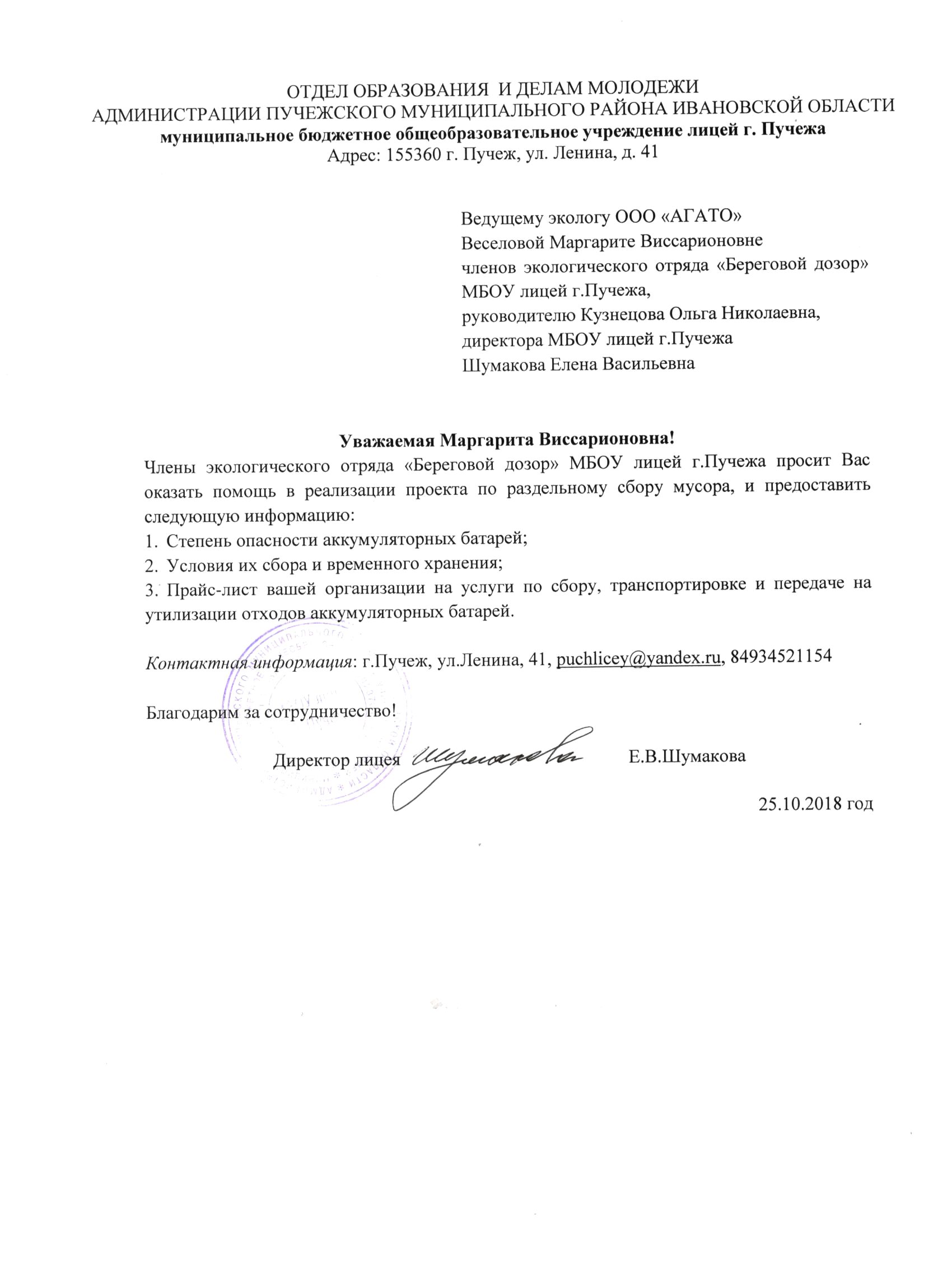 _________________НИ.СолдаткинаЮридический адрес: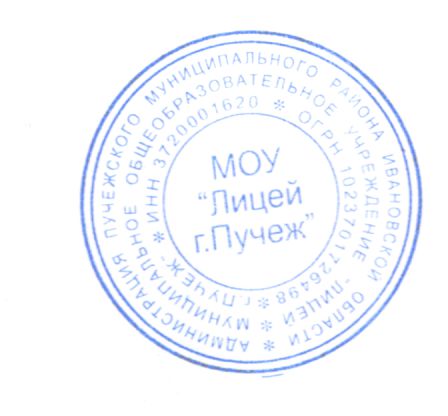 155360, Ивановская областьг.Пучеж, ул.Ленина,д.41  8(49345)2-11-54puchliciy@yndex. ruwww.puchegskiyrn_licej.iv-du.ruПочтовый  адрес:155360, Ивановская областьг.Пучеж, ул.Ленина,д.41  155360, Ивановская областьг.Пучеж, ул.60 лет Октября,д.20  